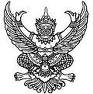 ประกาศโรงเรียนเทศบาลตำบลท่าแพเรื่อง การรับนักเรียนเข้าเรียนในชั้นประถมศึกษาชั้นปีที่ 1 ประจำปีการศึกษา 2558*************อาศัยอำนาจตามความในมาตรา 10 มาตรา 30 มาตรา 45 แห่งราชบัญญัติระเบียบบริหารราชการกระทรวงศึกษาธิการ พ.ศ.2546  และที่แก้ไขเพิ่มเติมทุกฉบับ  กฎกระทรวงว่าด้วยการแบ่งส่วนราชการ สำนักงานคณะกรรมการการศึกษาขั้นพื้นฐาน  กระทรวงศึกษาขั้นพื้นฐาน พ.ศ. 2546		โรงเรียนเทศบาลตำบลท่าแพ  สังกัดกรมส่งเสริมปกครองส่วนท้องถิ่น กระทรวงมหาดไทย จึงประกาศรายละเอียดการส่งเด็กเข้าเรียนชั้นประถมศึกษาปีที่ 1 ในปีการศึกษา 2558 ดังนี้1.จำนวนนักเรียนที่รับ	รับนักเรียนเข้าเรียนชั้นประถมศึกษาปีที่ 1	 จำนวน 	50 คน2.การรับสมัครและสถานที่รับสมัคร 	รับสมัครตั้งแต่บัดนี้ - 27 กุมภาพันธ์ 2558ณ โรงเรียนเทศบาลตำบลท่าแพ ในเวลาราชการ เวลา 08.30-16.30 น.3.คุณสมบัติของผู้สมัคร	1)เด็กที่เกิดระหว่าง  1 มกราคม  2551 ถึง 31ธันวาคม 2551 หรือ		2)นักเรียนที่จบชั้นก่อนประถมศึกษา เกิดระหว่าง 1 มกราคม 2552 – 15 พฤษภาคม 2552    (เกิดก่อน 16 พฤษภาคม 2552)4.หลักฐานในการสมัคร	1)ทะเบียนบ้านของนักเรียนผู้สมัคร ฉบับจริง พร้อมสำเนา 			จำนวน 1 ฉบับ2)สำเนาทะเบียนบ้านบิดามารดาของนักเรียนผู้สมัคร			จำนวน 1 ฉบับ3)แบบแจ้งการส่งเด็กเข้าเรียน (บค.08) 					จำนวน 1 ฉบับ4)เอกสารรับรองการศึกษาระดับก่อนประถมศึกษาชั้นปีสุดท้าย ฉบับจริง พร้อมสำเนา   (เฉพาะเด็กที่เกิดระหว่าง 1 มกราคม 2552-15  พฤษภาคม 2552)		จำนวน 1 ฉบับ5)เอกสารอื่นๆ เช่นใบรับรองแพทย์กรณีมีโรคประจำตัว			จำนวน 1 ฉบับ6)รูปถ่ายหน้าตรงไม่สวมหมวก  ขนาด 1 นิ้ว 				จำนวน 4 รูป6.ประกาศผลผู้มีสิทธิ์สอบ	 วันที่ 25 มีนาคม 2558  เวลา  09.00 น.7.กำหนดสอบคัดเลือกนักเรียนเข้าเรียน	 วันที่ 1 เมษายน 2558  เวลา 08.30 น.8.ประกาศผลสอบการแข่งขัน 	วันที่ 9 เมษายน 2558 เวลา 09.30 น.9.กำหนดมอบตัวนักเรียน 	วันที่ 17 เมษายน 2558 เวลา 09.00 น.ประกาศ ณ วันที่ 14 เดือนมกราคม พ.ศ. 2558 						          ดร.บูรินทร์ภัฏ  พรหมมาศ(ดร.บูรินทร์ภัฏ  พรหมมาศ)ผู้อำนวยการโรงเรียนเทศบาลตำบลท่าแพหมายเหตุ สอบถามรายละเอียดเพิ่มเติมได้ที่โรงเรียนเทศบาลตำบลท่าแพ ทุกวันในเวลาราชการ โทร.(075) 765267-8 ต่อ 22 